Commonwealth of Massachusetts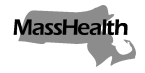 Executive Office of Health and Human ServicesOffice of Medicaidwww.mass.gov/masshealthEligibility Operations Memo 20-05February 18, 2020TO:	MassHealth Eligibility Operations StaffFROM:	Heather Rossi, Deputy Policy Director for Eligibility   [signature of Heather Rossi]RE:	Medex Premium Rate ChangesIntroduction Blue Cross and Blue Shield of Massachusetts has received approval from the state’s Division of Insurance on the following premium rates for all of its nongroup Medex plans: Medex Basic, Medex Bronze, Medex Gold, Medex Standard, Medex Core Plus, Medex Core, Medex Silver, Medex Basic without Pharmacy, Medex Core Plus without Pharmacy, and Medex Choice. These rates were effective January 1, 2020.Rate ChangesThe Medex plans, old and new quarterly rates, and new monthly premiums appear in the table below. The new monthly premium is the amount allowed as a patient-paid amount (PPA) deduction after other deductions that get priority under MassHealth regulations at 130 CMR 520.026. Fees for special billing arrangements that cause a premium to exceed these amounts are not allowable PPA deductions.Workers may enter an amount that is less than the current maximum premium amount to calculate retroactive PPA.Eligibility Operations Memo 20-05February 18, 2020Page 2There is a new plan called Sapphire.The Hearing and Vision (H&V) rider is available to Sapphire, Bronze, and Core members only.Medex Gold, Silver, Standard, Basic, Core Plus, Basic without Pharmacy, and Core Plus without Pharmacy are closed to new members. The Choice plan is closed to new members effective January 1, 2020.System ChangesCommunity MassHealth cases with Medex coding have been updated with the new premium amounts for MA21.Long-term-care MassHealth cases with Medex coding have also been updated with the new premium amounts by the system. MassHealth has recalculated the PPAs for these cases.QuestionsIf you have any questions about this memo, please have your MEC designee contact the Policy Hotline.Follow us on Twitter @MassHealth Medex Plan2019 Quarterly Rate2020 Quarterly Rate2020 
Monthly PremiumBasic$1,340.43$ 1,370.10$456.70Bronze$591.63 $ 625.68$208.56Gold$2,585.13 $ 2,784.27$928.09Standard$1,355.73$ 1,410.42$470.14Core Plus$534.30 $ 514.56$171.52Core$294.45 $ 311.34$103.78Silver$1,140.30 $ 1,153.29$384.43Basic without Rx$493.11 $ 504.03$168.01Core Plus without Rx$448.65 $ 464.07$154.69Choice$436.68 $ 462.09$154.03Medex Plan2019 Quarterly Rate2020 Quarterly Rate2020 
Monthly PremiumHearing and Vision Rider$9.12 $ 7.35$2.45Sapphire―$532.26$177.42Bronze with H&V―$633.03$211.01Sapphire with H&V ―$539.61$179.87Core with H&V―$318.69$106.23